Application Type: (Please select one)	  New		  Renewal	  Amended InformationI hereby certify that the information on this application is true to the best of my knowledge, and that the applicant will comply with the laws of the  and all applicable rules and regulations promulgated by the Department of Public Health. I also certify, in accordance with M.G.L. c. 62C, s. 49A, that the applicant has to the best of my knowledge and belief filed all state tax returns and paid all state taxes required under law.Signed under the pains and penalties of perjury.Signature of authorized individual 		Date	Print Name: 		Title: 	Clinic MCSR Application Information and InstructionsIn order for a Massachusetts Controlled Substances Registration (MCSR) to be issued your health care facility (hospital, hospital satellite, clinic, HMO) must first be licensed by the Department of Public Health, Bureau of Health Care Safety and Quality (BHCSQ). If you have questions about BHCSQ licensure requirements, please contact the Bureau directly at 617-753-8000.All new MCSR applications (new facility, new location, ownership change, facility name change) must be accompanied by evidence of BHCSQ licensure (or BSAS letter of intent to approve for an Opioid Treatment Program). Applications that are incomplete cannot be processed and will be returned. If you have questions about this requirement, please contact the Drug Control Program (DCP) at 617-973-0949.Please note that the registrant is the name of the facility, not the name of the individual who signs the application. The application must be signed by an administrator or pharmacist. Unless requested otherwise, the registration will be mailed to this person’s attention.The business or facility name and address must be the same as your DEA registration applicationFor state facilities whose pharmacies have been privatized, the application must be signed by the hospital or clinic administrator, not by the pharmacist.Please note that MCSRs are not transferable. If there is a change of name or address, DCP must be informed in writing thirty days in advance of the change. A new application must be filed (with fee payment and evidence of licensure), and a site inspection may be conducted prior to MCSR issue.If you are completing a renewal application, please note carefully the information which appears on the name and address label. Please be sure that the application information is consistent with this label, unless there has been a change of ownership, name or address.If the facility is under construction or not yet complete and is not ready for inspection at the time of application, please indicate this on the application.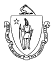 Commonwealth of MassachusettsDepartment of Public Health, Bureau of Health Professions Licensure Drug Control Program250 Washington Street, 3 Floor, Boston, MA 02108Telephone 617-973-0949   Fax 617-753-8233Application for Massachusetts Controlled Substances Registration for ClinicsPlease be sure to:Complete the application form.The business or facility name and address must be the same as your DEA registration applicationEnclose check or money order for $300 made payable to “”.New applicants enclose evidence of Division of Health Care Facility Licensure or Letter of Intent to Approve from Bureau of Substance Addiction Services clinic licensure (See instructions on the next page).Sign and date the form at the bottom.Mail to the address above.Amendments to a clinic name and/or clinic business address are not accepted. A new application is required instead. Incomplete applications will be returned and will cause a delay in receiving your MCSR. Do not send originals of any supporting documents. They will not be returned. Instead send photocopies. For further information, visit: http://www.mass.gov/dph/dcp Please be sure to:Complete the application form.The business or facility name and address must be the same as your DEA registration applicationEnclose check or money order for $300 made payable to “”.New applicants enclose evidence of Division of Health Care Facility Licensure or Letter of Intent to Approve from Bureau of Substance Addiction Services clinic licensure (See instructions on the next page).Sign and date the form at the bottom.Mail to the address above.Amendments to a clinic name and/or clinic business address are not accepted. A new application is required instead. Incomplete applications will be returned and will cause a delay in receiving your MCSR. Do not send originals of any supporting documents. They will not be returned. Instead send photocopies. For further information, visit: http://www.mass.gov/dph/dcp In the boxes below enter the requested information.	Applicant: (Business or Facility Name)Business or Facility Name (DBA)	Business Address: (Applications that include a P.O. Box number without a street address cannot be processed.)Street:City:	State:	ZIP:	Mailing Address (If different): Facility Name and Department (if applicable):Street:City:	State:	ZIP:	Contact Name:                                    Phone No.:  (         )                           Email:	Federal Tax ID No.: (Required by M.G.L. c. 30A, s. 13A)	DEA Controlled Substance Registration No. (If possessed):Massachusetts Controlled Substance Registration (MCSR) No. (required if renewal):Drug Schedules requested:Select all that apply:	 II	 III	 IV	 V	 VI Schedule VI includes all prescription drugs not in Schedules II - V. Only Schedules that are checked can be authorized.Is, or will, the clinic be licensed as an Opioid Treatment Program (OTP) through the Bureau of Substance Addiction Services      at the Massachusetts Department of Public Health?                                      Yes 	 No10)	Has the applicant ever been convicted of any violation of State or Federal law relating to the manufacture, possession, distribution or dispensing of controlled substances? 	 Yes *	 No11)	Has any professional license or registration held by the applicant under any name or corporate name or legal entity been surrendered, revoked, suspended or denied or is such action pending? 	 Yes *	 No* If you answered “Yes” to Question No. 10) or No. 11) a letter must be attached setting forth circumstances of such action(s).